Το Δ.Σ. της ΕΛΜΕ Πειραιά αποφάσισε την συμμετοχή του στην κοινή παράσταση διαμαρτυρίας ΕΛΜΕ και Συλλόγων Εκπαιδευτικών Πρωτοβάθμιας Εκπαίδευσης, της Ομοσπονδίας και Ενώσεων Γονέων της Αττικής, την Τετάρτη 25 Απριλίου, στις 6.30 μ. μ. στο Υπουργείο Παιδείας. Απαιτούμε:Μαζικούς, μόνιμους διορισμούς όλων των αναπληρωτώνΝα μην κλείσει κανένα τμήμα-20 μαθητές στην τάξη (15 στις κατευθύνσεις-10 στα εργαστήρια)ΑΜΕΣΗ εξίσωση των δικαιωμάτων μονίμων και συμβασιούχων - αναπληρωτών εκπαιδευτικών.Αύξηση των δαπανών για την Παιδεία από τον κρατικό προϋπολογισμό, ούτε 1€ από την τσέπη των λαϊκών οικογενειών για τη λειτουργία του σχολείου.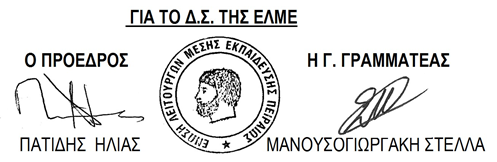 ΕΛΜΕ ΠΕΙΡΑΙΑ		          Μαυρομιχάλη 14		                                                              (3ο ΓΕΛ Πειραιά-1ος όροφος)Τηλ. : 2104124810                                                                                       Φαξ  : 2103000423e-mail : elmepeir@yahoo.gr                                                  www.elmepeiraia.gr     Πειραιάς, 25/4/2018Πρωτ:  065Προς: - Συναδέλφους ΕΛΜΕ ΠειραιάΠΑΡΑΣΤΑΣΗ ΔΙΑΜΑΡΤΥΡΙΑΣ ΤΗΝ ΤΕΤΑΡΤΗ 25/4/2018 ΩΡΑ 6.30 ΜΜ ΣΤΟ ΥΠΟΥΡΓΕΙΟ ΠΑΙΔΕΙΑΣ ΚΑΛΕΣΜΑ ΣΕ ΚΟΙΝΗ ΔΡΑΣΗ ΓΟΝΙΩΝ ΕΚΠΑΙΔΕΥΤΙΚΩΝ